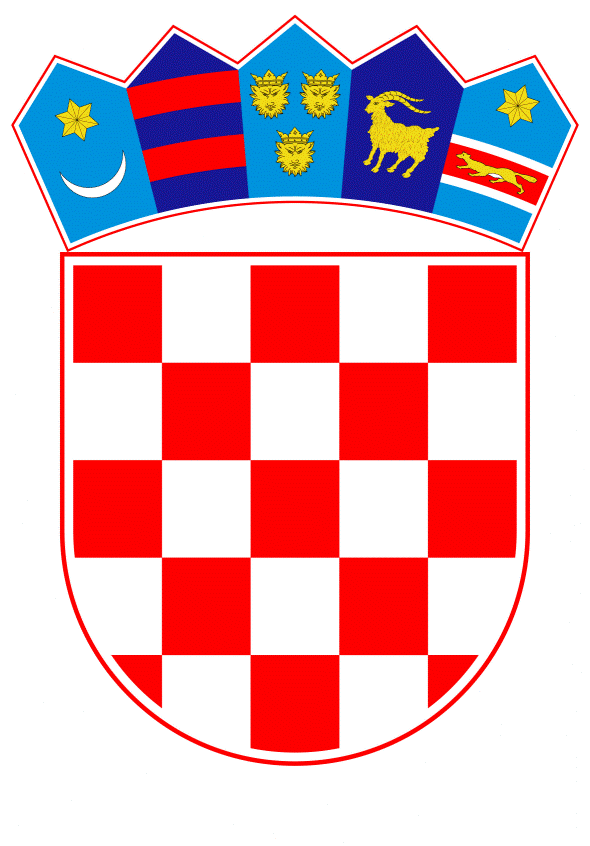 VLADA REPUBLIKE HRVATSKEZagreb, 27. travnja 2022.______________________________________________________________________________________________________________________________________________________________________________________________________________________________P r i j e d l o g VLADA REPUBLIKE HRVATSKENa temelju članka 7. Zakona o sklapanju i izvršavanju međunarodnih ugovora („Narodne novine“, broj 28/96) Vlada Republike Hrvatske je na sjednici održanoj _________________2022. donijelaODLUKUo pokretanju postupka za sklapanje Sporazuma između Vlade Republike Hrvatske i Vijeća ministara Bosne i Hercegovine o rekonstrukciji mosta Gunja (RH) – Brčko (BiH) na DC 214 (RH) / M14.1 (BiH)I.Na temelju članka 139. Ustava Republike Hrvatske (Narodne novine, broj 85/10 - pročišćeni tekst i 5/14 – Odluka Ustavnog suda Republike Hrvatske) pokreće se postupak za sklapanje Sporazuma između Vlade Republike Hrvatske i Vijeća ministara Bosne i Hercegovine o rekonstrukciji mosta Gunja (RH) – Brčko (BiH) na DC 214 (RH) / M14.1 (BiH) (u daljnjem tekstu: Sporazum).II.Vlada Republike Hrvatske i Vijeće ministara Bosne i Hercegovine u namjeri unaprjeđenja prometne povezanosti dviju susjednih država potpisale su u Zagrebu 29. rujna 2020. Sporazum između Vlade Republike Hrvatske i Vijeća ministara Bosne i Hercegovine o održavanju i rekonstrukciji cestovnih mostova na državnoj granici (u daljnjem tekstu „Sporazum od 29. rujna 2020.“). Na temelju članka 2. stavka (4) potrebno je sklopiti sporazum kojim bi se uredilo pitanje rekonstrukcije mosta na rijeci Savi koji spaja Gunju u Republic Hrvatskoj i Brčko u Bosni i Hercegovini. Most će osigurati bolju cestovnu povezanost između Republike Hrvatske i Bosne i Hercegovine te osigurati bolju povezanost i suradnju stanovništva u pograničnim područjima dviju država.Sporazumom se uređuje način provođenja postupaka javne nabave, izrade projektne dokumentacije, izvođenje radova, stručni nadzor nad radovima i način financiranja.III.Prihvaća se Nacrt sporazuma kao osnova za vođenje pregovora. Nacrt sporazuma iz stavka 1. ove točke sastavni je dio ove Odluke. IV.Određuje se izaslanstvo Republike Hrvatske za vođenje pregovora u slijedećem sastavu:- predstavnik Ministarstva mora, prometa i infrastrukture, voditelj izaslanstva,- predstavnik Ministarstva mora, prometa i infrastrukture, član,- predstavnik Ministarstva unutarnjih poslova, član,- predstavnik Ministarstva financija, član,- predstavnik Ministarstva prostornog uređenja, graditeljstva i državne imovine, član,- predstavnik Ministarstvo gospodarstva i održivog razvoja, član,- predstavnik društva Hrvatske ceste d.o.o., član.Troškove za rad izaslanstva obuhvaćaju troškove za vođenje pregovora, a osigurana su u okviru redovitih proračunskih sredstava tijela državne uprave i društva Hrvatske ceste d.o.o. čiji su predstavnici članovi izaslanstva Republike Hrvatske za vođenje pregovora. V.Ovlašćuje se ministar mora, prometa i infrastrukture da, u ime Vlade Republike Hrvatske, potpiše Sporazum. VI.Izvršavanje Sporazuma ne zahtijeva dodatna financijska sredstva iz Državnog proračuna Republike Hrvatske. Financijska sredstva za rekonstrukciju mosta i ostale planirane aktivnosti potrebno je osigurati u financijskom planu Hrvatskih cesta d.o.o..VII.Sporazum ne zahtijeva donošenje novih ili izmjenu postojećih zakona i ne podliježe potvrđivanju prema članku 18. Zakona o sklapanju i izvršavanju međunarodnih ugovora.Klasa:Urbroj:Zagreb, PREDSJEDNIKmr. sc. Andrej PlenkovićOBRAZLOŽENJEUsvajanjem Odluke o pokretanju postupka za sklapanje Sporazuma između Vlade Republike Hrvatske i Vijeća ministara Bosne i Hercegovine o rekonstrukciji mosta Gunja (RH) – Brčko (BiH) na DC 214 (RH) / M14.1 (BiH) od strane Vlade Republike Hrvatske steći će se uvjeti za sklapanje Sporazuma kojim će biti uređeno pitanje rekonstrukcije mosta na rijeci Savi koji spaja Gunju u Republic Hrvatskoj i Brčko u Bosni i Hercegovini. Most će osigurati bolju cestovnu povezanost između Republike Hrvatske i Bosne i Hercegovine te osigurati bolju povezanost i suradnju stanovništva u pograničnim područjima dviju država. Sklapanje Sporazuma će definirati način financiranja, kao i pripremu tehničke dokumentacije te ishođenje potrebnih dozvola. Definirati će se također uvjeti potrebni za provođenje postupaka javne nabava za izvođenje radova  i uslugu stručnog nadzora nad radovima.Ukupna procijenjena vrijednost rekonstrukcije mosta je 30.000.000,00 kn od kojih RH treba osigurati 1/2 financijskih sredstava u iznosu od ukupno 15.000.000,00 kn i to za: 2023. (4.000.000kn), 2024. (8.000.000kn) i 2025. (3.000.000kn). Financijska sredstva za rekonstrukciju mosta i ostale planirane aktivnosti potrebno je osigurati u financijskom planu Hrvatskih cesta d.o.o. za 2023., 2024. i 2025. godinu na projektu K300011 Investicijsko održavanje i rekonstrukcija cesta u ukupnom iznosu 15.000.000 kn (bez PDV-a).  Sredstva za rad izaslanstva Republike Hrvatske obuhvaćaju troškove za vođenje pregovora, a osigurana su u okviru redovitih aktivnosti tijela državne uprave i društva Hrvatske ceste d.o.o., čiji su predstavnici članovi izaslanstva Republike Hrvatske za vođenje pregovora.  Predlagatelj:Ministarstvo mora, prometa i infrastrukture Predmet:Prijedlog odluke o pokretanju postupka za sklapanje Sporazuma između Vlade Republike Hrvatske i Vijeća ministara Bosne i Hercegovine o rekonstrukciji mosta Gunja (RH) – Brčko (BiH) na DC 214 (RH) / M14.1 (BiH)  